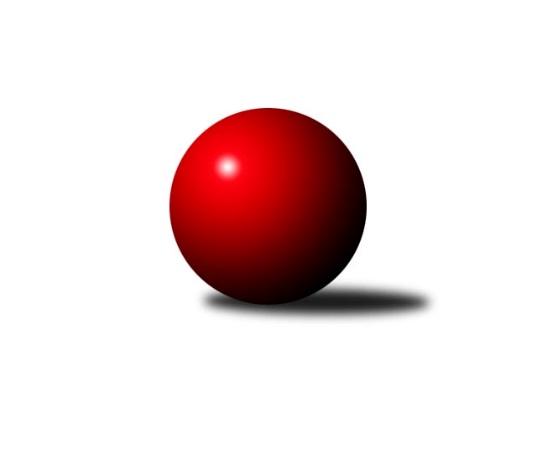 Č.7Ročník 2011/2012	21.5.2024 2.KLM A 2011/2012Statistika 7. kolaTabulka družstev:		družstvo	záp	výh	rem	proh	skore	sety	průměr	body	plné	dorážka	chyby	1.	Sokol Kolín	7	6	0	1	45.0 : 11.0 	(106.0 : 62.0)	3327	12	2193	1134	12.9	2.	KK Hvězda Trnovany	7	6	0	1	38.0 : 18.0 	(94.5 : 73.5)	3327	12	2200	1126	15.4	3.	KK SDS Sadská	7	6	0	1	36.0 : 20.0 	(99.5 : 68.5)	3316	12	2182	1134	17.3	4.	TJ Sokol Duchcov	7	5	0	2	36.0 : 20.0 	(98.0 : 70.0)	3315	10	2204	1111	21.7	5.	SKK Rokycany	7	4	1	2	32.0 : 24.0 	(88.5 : 79.5)	3309	9	2179	1130	20.3	6.	TJ Lokomotiva České Velenice	7	3	1	3	26.0 : 30.0 	(80.0 : 88.0)	3293	7	2158	1135	15.9	7.	Kuželky Podbořany	7	3	0	4	26.0 : 30.0 	(81.0 : 87.0)	3259	6	2175	1084	21	8.	KK Lokomotiva Tábor	7	2	0	5	20.0 : 36.0 	(70.5 : 97.5)	3204	4	2139	1065	17.6	9.	Vltavan Loučovice	7	1	2	4	19.5 : 36.5 	(69.5 : 98.5)	3085	4	2089	996	28.7	10.	SKK Hořice	7	2	0	5	18.5 : 37.5 	(73.5 : 94.5)	3228	4	2171	1058	21.3	11.	TJ Start Rychnov nad Kněžnou	7	1	0	6	20.0 : 36.0 	(73.0 : 95.0)	3204	2	2162	1042	31	12.	SK Škoda VS Plzeň	7	1	0	6	19.0 : 37.0 	(74.0 : 94.0)	3275	2	2172	1103	26Tabulka doma:		družstvo	záp	výh	rem	proh	skore	sety	průměr	body	maximum	minimum	1.	Sokol Kolín	3	3	0	0	22.0 : 2.0 	(55.5 : 16.5)	3301	6	3337	3275	2.	KK Hvězda Trnovany	3	3	0	0	19.0 : 5.0 	(45.0 : 27.0)	3370	6	3415	3302	3.	TJ Sokol Duchcov	4	3	0	1	23.0 : 9.0 	(58.5 : 37.5)	3401	6	3513	3339	4.	SKK Rokycany	4	3	0	1	21.0 : 11.0 	(54.5 : 41.5)	3439	6	3503	3264	5.	KK SDS Sadská	4	3	0	1	18.0 : 14.0 	(57.0 : 39.0)	3300	6	3416	3185	6.	Kuželky Podbořany	3	2	0	1	15.0 : 9.0 	(38.5 : 33.5)	3369	4	3402	3335	7.	Vltavan Loučovice	3	1	2	0	13.0 : 11.0 	(37.5 : 34.5)	3204	4	3239	3139	8.	TJ Lokomotiva České Velenice	3	2	0	1	13.0 : 11.0 	(36.0 : 36.0)	3263	4	3294	3231	9.	KK Lokomotiva Tábor	4	2	0	2	16.0 : 16.0 	(48.5 : 47.5)	3444	4	3541	3351	10.	SKK Hořice	4	2	0	2	13.0 : 19.0 	(46.0 : 50.0)	3202	4	3219	3170	11.	TJ Start Rychnov nad Kněžnou	3	1	0	2	11.0 : 13.0 	(35.0 : 37.0)	3133	2	3158	3084	12.	SK Škoda VS Plzeň	4	1	0	3	13.0 : 19.0 	(44.5 : 51.5)	3236	2	3349	3174Tabulka venku:		družstvo	záp	výh	rem	proh	skore	sety	průměr	body	maximum	minimum	1.	KK SDS Sadská	3	3	0	0	18.0 : 6.0 	(42.5 : 29.5)	3321	6	3363	3298	2.	Sokol Kolín	4	3	0	1	23.0 : 9.0 	(50.5 : 45.5)	3322	6	3402	3273	3.	KK Hvězda Trnovany	4	3	0	1	19.0 : 13.0 	(49.5 : 46.5)	3316	6	3491	3216	4.	TJ Sokol Duchcov	3	2	0	1	13.0 : 11.0 	(39.5 : 32.5)	3286	4	3395	3222	5.	SKK Rokycany	3	1	1	1	11.0 : 13.0 	(34.0 : 38.0)	3266	3	3391	3151	6.	TJ Lokomotiva České Velenice	4	1	1	2	13.0 : 19.0 	(44.0 : 52.0)	3300	3	3460	3144	7.	Kuželky Podbořany	4	1	0	3	11.0 : 21.0 	(42.5 : 53.5)	3232	2	3363	3144	8.	SK Škoda VS Plzeň	3	0	0	3	6.0 : 18.0 	(29.5 : 42.5)	3288	0	3370	3212	9.	SKK Hořice	3	0	0	3	5.5 : 18.5 	(27.5 : 44.5)	3237	0	3331	3105	10.	KK Lokomotiva Tábor	3	0	0	3	4.0 : 20.0 	(22.0 : 50.0)	3124	0	3147	3085	11.	TJ Start Rychnov nad Kněžnou	4	0	0	4	9.0 : 23.0 	(38.0 : 58.0)	3221	0	3364	3097	12.	Vltavan Loučovice	4	0	0	4	6.5 : 25.5 	(32.0 : 64.0)	3056	0	3131	2980Tabulka podzimní části:		družstvo	záp	výh	rem	proh	skore	sety	průměr	body	doma	venku	1.	Sokol Kolín	7	6	0	1	45.0 : 11.0 	(106.0 : 62.0)	3327	12 	3 	0 	0 	3 	0 	1	2.	KK Hvězda Trnovany	7	6	0	1	38.0 : 18.0 	(94.5 : 73.5)	3327	12 	3 	0 	0 	3 	0 	1	3.	KK SDS Sadská	7	6	0	1	36.0 : 20.0 	(99.5 : 68.5)	3316	12 	3 	0 	1 	3 	0 	0	4.	TJ Sokol Duchcov	7	5	0	2	36.0 : 20.0 	(98.0 : 70.0)	3315	10 	3 	0 	1 	2 	0 	1	5.	SKK Rokycany	7	4	1	2	32.0 : 24.0 	(88.5 : 79.5)	3309	9 	3 	0 	1 	1 	1 	1	6.	TJ Lokomotiva České Velenice	7	3	1	3	26.0 : 30.0 	(80.0 : 88.0)	3293	7 	2 	0 	1 	1 	1 	2	7.	Kuželky Podbořany	7	3	0	4	26.0 : 30.0 	(81.0 : 87.0)	3259	6 	2 	0 	1 	1 	0 	3	8.	KK Lokomotiva Tábor	7	2	0	5	20.0 : 36.0 	(70.5 : 97.5)	3204	4 	2 	0 	2 	0 	0 	3	9.	Vltavan Loučovice	7	1	2	4	19.5 : 36.5 	(69.5 : 98.5)	3085	4 	1 	2 	0 	0 	0 	4	10.	SKK Hořice	7	2	0	5	18.5 : 37.5 	(73.5 : 94.5)	3228	4 	2 	0 	2 	0 	0 	3	11.	TJ Start Rychnov nad Kněžnou	7	1	0	6	20.0 : 36.0 	(73.0 : 95.0)	3204	2 	1 	0 	2 	0 	0 	4	12.	SK Škoda VS Plzeň	7	1	0	6	19.0 : 37.0 	(74.0 : 94.0)	3275	2 	1 	0 	3 	0 	0 	3Tabulka jarní části:		družstvo	záp	výh	rem	proh	skore	sety	průměr	body	doma	venku	1.	Vltavan Loučovice	0	0	0	0	0.0 : 0.0 	(0.0 : 0.0)	0	0 	0 	0 	0 	0 	0 	0 	2.	TJ Start Rychnov nad Kněžnou	0	0	0	0	0.0 : 0.0 	(0.0 : 0.0)	0	0 	0 	0 	0 	0 	0 	0 	3.	Kuželky Podbořany	0	0	0	0	0.0 : 0.0 	(0.0 : 0.0)	0	0 	0 	0 	0 	0 	0 	0 	4.	KK Hvězda Trnovany	0	0	0	0	0.0 : 0.0 	(0.0 : 0.0)	0	0 	0 	0 	0 	0 	0 	0 	5.	Sokol Kolín	0	0	0	0	0.0 : 0.0 	(0.0 : 0.0)	0	0 	0 	0 	0 	0 	0 	0 	6.	TJ Lokomotiva České Velenice	0	0	0	0	0.0 : 0.0 	(0.0 : 0.0)	0	0 	0 	0 	0 	0 	0 	0 	7.	TJ Sokol Duchcov	0	0	0	0	0.0 : 0.0 	(0.0 : 0.0)	0	0 	0 	0 	0 	0 	0 	0 	8.	KK Lokomotiva Tábor	0	0	0	0	0.0 : 0.0 	(0.0 : 0.0)	0	0 	0 	0 	0 	0 	0 	0 	9.	SK Škoda VS Plzeň	0	0	0	0	0.0 : 0.0 	(0.0 : 0.0)	0	0 	0 	0 	0 	0 	0 	0 	10.	SKK Hořice	0	0	0	0	0.0 : 0.0 	(0.0 : 0.0)	0	0 	0 	0 	0 	0 	0 	0 	11.	SKK Rokycany	0	0	0	0	0.0 : 0.0 	(0.0 : 0.0)	0	0 	0 	0 	0 	0 	0 	0 	12.	KK SDS Sadská	0	0	0	0	0.0 : 0.0 	(0.0 : 0.0)	0	0 	0 	0 	0 	0 	0 	0 Zisk bodů pro družstvo:		jméno hráče	družstvo	body	zápasy	v %	dílčí body	sety	v %	1.	Vladimír Šána 	Kuželky Podbořany  	7	/	7	(100%)	21	/	28	(75%)	2.	Zdeněk Ransdorf 	TJ Sokol Duchcov  	6	/	7	(86%)	21	/	28	(75%)	3.	Jiří Zemánek 	KK Hvězda Trnovany  	6	/	7	(86%)	21	/	28	(75%)	4.	Jan Pelák 	Sokol Kolín  	6	/	7	(86%)	20	/	28	(71%)	5.	Filip Dejda 	Sokol Kolín  	6	/	7	(86%)	19.5	/	28	(70%)	6.	Josef Šálek 	KK Hvězda Trnovany  	6	/	7	(86%)	18.5	/	28	(66%)	7.	Ondřej Touš 	TJ Lokomotiva České Velenice  	6	/	7	(86%)	18.5	/	28	(66%)	8.	Martin Švorba 	Sokol Kolín  	6	/	7	(86%)	17.5	/	28	(63%)	9.	Robert Petera 	Sokol Kolín  	6	/	7	(86%)	16.5	/	28	(59%)	10.	Miloš Civín 	TJ Sokol Duchcov  	5	/	6	(83%)	17	/	24	(71%)	11.	Michal Pytlík 	SKK Rokycany  	5	/	7	(71%)	20.5	/	28	(73%)	12.	Aleš Košnar 	KK SDS Sadská  	5	/	7	(71%)	19	/	28	(68%)	13.	Václav Schejbal 	KK SDS Sadská  	5	/	7	(71%)	18.5	/	28	(66%)	14.	Jan Endršt 	TJ Sokol Duchcov  	5	/	7	(71%)	18	/	28	(64%)	15.	Jiří Němec 	Sokol Kolín  	5	/	7	(71%)	16.5	/	28	(59%)	16.	Michal Koubek 	KK Hvězda Trnovany  	5	/	7	(71%)	16	/	28	(57%)	17.	Pavel Honsa 	SKK Rokycany  	4	/	5	(80%)	12	/	20	(60%)	18.	Josef Gondek 	Vltavan Loučovice  	4	/	5	(80%)	10	/	20	(50%)	19.	Borek Jelínek 	KK Lokomotiva Tábor  	4	/	6	(67%)	12	/	24	(50%)	20.	Jan Renka st.	KK SDS Sadská  	4	/	7	(57%)	18	/	28	(64%)	21.	Josef Sysel 	Vltavan Loučovice  	4	/	7	(57%)	17.5	/	28	(63%)	22.	Antonín Svoboda 	KK SDS Sadská  	4	/	7	(57%)	17	/	28	(61%)	23.	Roman Weiss 	Sokol Kolín  	4	/	7	(57%)	16	/	28	(57%)	24.	Radek Kroupa 	SKK Hořice  	4	/	7	(57%)	12	/	28	(43%)	25.	Petr Sachunský 	SK Škoda VS Plzeň  	4	/	7	(57%)	12	/	28	(43%)	26.	Patrik Lojda 	Kuželky Podbořany  	3	/	5	(60%)	14	/	20	(70%)	27.	Miroslav Vašíček 	SKK Rokycany  	3	/	5	(60%)	11	/	20	(55%)	28.	Vít Strachoň 	TJ Sokol Duchcov  	3	/	5	(60%)	10	/	20	(50%)	29.	Petr Vokáč 	SKK Hořice  	3	/	5	(60%)	10	/	20	(50%)	30.	Vojtěch Šípek 	TJ Start Rychnov nad Kněžnou  	3	/	5	(60%)	9.5	/	20	(48%)	31.	Jaroslav Mihál 	KK Lokomotiva Tábor  	3	/	5	(60%)	9	/	20	(45%)	32.	Jiří Baier 	SKK Hořice  	3	/	6	(50%)	13.5	/	24	(56%)	33.	Martin Prokůpek 	SKK Rokycany  	3	/	6	(50%)	13	/	24	(54%)	34.	Radek Jung 	TJ Start Rychnov nad Kněžnou  	3	/	6	(50%)	12.5	/	24	(52%)	35.	Josef Pecha 	TJ Sokol Duchcov  	3	/	6	(50%)	12.5	/	24	(52%)	36.	Jakub Dařílek 	TJ Sokol Duchcov  	3	/	6	(50%)	12.5	/	24	(52%)	37.	Martin Schejbal 	KK SDS Sadská  	3	/	6	(50%)	12	/	24	(50%)	38.	Miroslav Šuba 	Vltavan Loučovice  	3	/	6	(50%)	10.5	/	24	(44%)	39.	Michal Wohlmuth 	SKK Rokycany  	3	/	6	(50%)	10	/	24	(42%)	40.	Martin Podzimek 	TJ Start Rychnov nad Kněžnou  	3	/	7	(43%)	15	/	28	(54%)	41.	Zbyněk Dvořák 	TJ Lokomotiva České Velenice  	3	/	7	(43%)	14.5	/	28	(52%)	42.	Miroslav Kašpar 	KK Lokomotiva Tábor  	3	/	7	(43%)	14	/	28	(50%)	43.	Pavel Říhánek 	SK Škoda VS Plzeň  	3	/	7	(43%)	13.5	/	28	(48%)	44.	Milan Vicher 	SK Škoda VS Plzeň  	3	/	7	(43%)	13.5	/	28	(48%)	45.	Tomáš Bek 	KK SDS Sadská  	3	/	7	(43%)	13	/	28	(46%)	46.	Petr Chval 	KK Lokomotiva Tábor  	3	/	7	(43%)	12.5	/	28	(45%)	47.	Zdeněk st. Dvořák 	TJ Lokomotiva České Velenice  	3	/	7	(43%)	12	/	28	(43%)	48.	Martin Vít 	SK Škoda VS Plzeň  	3	/	7	(43%)	11	/	28	(39%)	49.	Jakub Seniura 	TJ Start Rychnov nad Kněžnou  	3	/	7	(43%)	10	/	28	(36%)	50.	Pavel Kaan 	KK Hvězda Trnovany  	2	/	3	(67%)	8	/	12	(67%)	51.	Jaroslav Lefner 	Kuželky Podbořany  	2	/	3	(67%)	6	/	12	(50%)	52.	Jiří Brouček 	TJ Start Rychnov nad Kněžnou  	2	/	3	(67%)	5.5	/	12	(46%)	53.	Lukáš Jarosch 	Kuželky Podbořany  	2	/	4	(50%)	9	/	16	(56%)	54.	Zdeněk Kandl 	KK Hvězda Trnovany  	2	/	4	(50%)	9	/	16	(56%)	55.	Martin Jirkal 	Vltavan Loučovice  	2	/	4	(50%)	5	/	16	(31%)	56.	Miroslav Šnejdar ml.	KK Hvězda Trnovany  	2	/	5	(40%)	8	/	20	(40%)	57.	Zdeněk Enžl 	SKK Rokycany  	2	/	6	(33%)	12.5	/	24	(52%)	58.	Dalibor Ksandr 	TJ Start Rychnov nad Kněžnou  	2	/	6	(33%)	12.5	/	24	(52%)	59.	Radek Šlouf 	Vltavan Loučovice  	2	/	6	(33%)	11	/	24	(46%)	60.	Bronislav Černuška 	TJ Lokomotiva České Velenice  	2	/	6	(33%)	11	/	24	(46%)	61.	Oldřich Kučera 	SK Škoda VS Plzeň  	2	/	6	(33%)	9	/	24	(38%)	62.	Milan Stránský 	KK Hvězda Trnovany  	2	/	6	(33%)	8.5	/	24	(35%)	63.	Jaroslav Suchánek 	Vltavan Loučovice  	2	/	6	(33%)	8	/	24	(33%)	64.	Vojtěch Špelina 	SKK Rokycany  	2	/	6	(33%)	8	/	24	(33%)	65.	Jiří Baloun 	SK Škoda VS Plzeň  	2	/	7	(29%)	13	/	28	(46%)	66.	Ladislav Chmel 	TJ Lokomotiva České Velenice  	2	/	7	(29%)	12.5	/	28	(45%)	67.	Zdeněk ml. Dvořák 	TJ Lokomotiva České Velenice  	2	/	7	(29%)	11.5	/	28	(41%)	68.	Petr Richtárech 	Kuželky Podbořany  	2	/	7	(29%)	9.5	/	28	(34%)	69.	Zdeněk Pecina st.	SKK Hořice  	1.5	/	5	(30%)	11	/	20	(55%)	70.	Jaromír Šklíba 	SKK Hořice  	1.5	/	7	(21%)	12	/	28	(43%)	71.	Petr Gálus 	TJ Start Rychnov nad Kněžnou  	1	/	1	(100%)	2	/	4	(50%)	72.	Jan Ambra 	Kuželky Podbořany  	1	/	2	(50%)	5	/	8	(63%)	73.	Václav Pop 	Kuželky Podbořany  	1	/	3	(33%)	4	/	12	(33%)	74.	Dalibor Dařílek 	TJ Sokol Duchcov  	1	/	4	(25%)	6	/	16	(38%)	75.	Karel Smažík 	KK Lokomotiva Tábor  	1	/	4	(25%)	5	/	16	(31%)	76.	Jiří Karasz 	TJ Start Rychnov nad Kněžnou  	1	/	4	(25%)	3	/	16	(19%)	77.	Zdeněk Měkota 	SKK Hořice  	1	/	5	(20%)	7	/	20	(35%)	78.	Petr Bystřický 	KK Lokomotiva Tábor  	1	/	5	(20%)	7	/	20	(35%)	79.	David Kášek 	KK Lokomotiva Tábor  	1	/	6	(17%)	8	/	24	(33%)	80.	Rudolf Hofmann 	Kuželky Podbořany  	1	/	6	(17%)	7.5	/	24	(31%)	81.	Libor Dušek 	Vltavan Loučovice  	0.5	/	3	(17%)	3.5	/	12	(29%)	82.	Miroslav Nálevka 	SKK Hořice  	0.5	/	4	(13%)	6	/	16	(38%)	83.	Miroslav Hanzlík 	TJ Start Rychnov nad Kněžnou  	0	/	1	(0%)	2	/	4	(50%)	84.	Jiří Šlajer 	SK Škoda VS Plzeň  	0	/	1	(0%)	2	/	4	(50%)	85.	Ondřej Sekyrka 	KK SDS Sadská  	0	/	1	(0%)	2	/	4	(50%)	86.	Jiří Pácha 	TJ Start Rychnov nad Kněžnou  	0	/	1	(0%)	1	/	4	(25%)	87.	Ivan Vondráček 	SKK Hořice  	0	/	1	(0%)	1	/	4	(25%)	88.	Ladislav Zívr 	SKK Hořice  	0	/	1	(0%)	0	/	4	(0%)	89.	Karel Jirkal 	Vltavan Loučovice  	0	/	1	(0%)	0	/	4	(0%)Průměry na kuželnách:		kuželna	průměr	plné	dorážka	chyby	výkon na hráče	1.	Tábor, 1-4	3428	2259	1169	19.1	(571.4)	2.	SKK Rokycany, 1-4	3383	2236	1146	21.1	(563.9)	3.	Podbořany, 1-4	3348	2235	1112	22.3	(558.0)	4.	Duchcov, 1-4	3314	2213	1101	23.6	(552.4)	5.	TJ Lokomotiva Ústí nad Labem, 1-4	3314	2172	1141	15.0	(552.4)	6.	SK Škoda VS Plzeň, 1-4	3264	2172	1091	23.0	(544.0)	7.	České Velenice, 1-4	3241	2130	1110	16.8	(540.2)	8.	TJ Sparta Kutná Hora, 1-4	3218	2136	1082	17.9	(536.5)	9.	Dynamo Č.budějovice, 1-4	3199	2114	1085	22.3	(533.2)	10.	SKK Hořice, 1-4	3196	2131	1064	21.5	(532.7)	11.	Rychnov nad Kněžnou, 1-4	3164	2121	1042	27.7	(527.4)Nejlepší výkony na kuželnách:Tábor, 1-4KK Lokomotiva Tábor 	3541	3. kolo	Jaroslav Mihál 	KK Lokomotiva Tábor 	646	3. koloKK Hvězda Trnovany 	3491	1. kolo	Petr Chval 	KK Lokomotiva Tábor 	616	3. koloKK Lokomotiva Tábor 	3447	4. kolo	Josef Šálek 	KK Hvězda Trnovany 	615	1. koloKK Lokomotiva Tábor 	3435	1. kolo	Filip Dejda 	Sokol Kolín 	615	3. koloSokol Kolín 	3402	3. kolo	Borek Jelínek 	KK Lokomotiva Tábor 	605	1. koloSKK Rokycany 	3391	6. kolo	Miroslav Vašíček 	SKK Rokycany 	603	6. koloSK Škoda VS Plzeň 	3370	4. kolo	Martin Švorba 	Sokol Kolín 	601	3. koloKK Lokomotiva Tábor 	3351	6. kolo	Michal Pytlík 	SKK Rokycany 	601	6. kolo		. kolo	David Kášek 	KK Lokomotiva Tábor 	599	3. kolo		. kolo	Miroslav Kašpar 	KK Lokomotiva Tábor 	599	3. koloSKK Rokycany, 1-4SKK Rokycany 	3503	3. kolo	Vladimír Šána 	Kuželky Podbořany 	654	3. koloSKK Rokycany 	3497	1. kolo	Michal Pytlík 	SKK Rokycany 	619	7. koloSKK Rokycany 	3490	7. kolo	Vojtěch Špelina 	SKK Rokycany 	610	3. koloTJ Start Rychnov nad Kněžnou 	3364	1. kolo	Michal Pytlík 	SKK Rokycany 	609	1. koloKuželky Podbořany 	3363	3. kolo	Michal Pytlík 	SKK Rokycany 	604	3. koloKK SDS Sadská 	3303	5. kolo	Pavel Honsa 	SKK Rokycany 	601	7. koloSK Škoda VS Plzeň 	3282	7. kolo	Vojtěch Špelina 	SKK Rokycany 	600	1. koloSKK Rokycany 	3264	5. kolo	Pavel Honsa 	SKK Rokycany 	598	5. kolo		. kolo	Pavel Honsa 	SKK Rokycany 	596	1. kolo		. kolo	Dalibor Ksandr 	TJ Start Rychnov nad Kněžnou 	593	1. koloPodbořany, 1-4Kuželky Podbořany 	3402	2. kolo	Miloš Civín 	TJ Sokol Duchcov 	613	4. koloTJ Sokol Duchcov 	3395	4. kolo	Radek Jung 	TJ Start Rychnov nad Kněžnou 	601	6. koloKuželky Podbořany 	3370	6. kolo	Patrik Lojda 	Kuželky Podbořany 	600	6. koloKuželky Podbořany 	3335	4. kolo	Lukáš Jarosch 	Kuželky Podbořany 	597	4. koloTJ Start Rychnov nad Kněžnou 	3311	6. kolo	Lukáš Jarosch 	Kuželky Podbořany 	596	2. koloSKK Hořice 	3275	2. kolo	Vladimír Šána 	Kuželky Podbořany 	595	4. kolo		. kolo	Vladimír Šána 	Kuželky Podbořany 	592	2. kolo		. kolo	Radek Kroupa 	SKK Hořice 	590	2. kolo		. kolo	Vojtěch Šípek 	TJ Start Rychnov nad Kněžnou 	586	6. kolo		. kolo	Vladimír Šána 	Kuželky Podbořany 	581	6. koloDuchcov, 1-4TJ Sokol Duchcov 	3513	5. kolo	Jan Endršt 	TJ Sokol Duchcov 	620	3. koloTJ Lokomotiva České Velenice 	3460	1. kolo	Ladislav Chmel 	TJ Lokomotiva České Velenice 	620	1. koloTJ Sokol Duchcov 	3385	3. kolo	Miloš Civín 	TJ Sokol Duchcov 	618	5. koloTJ Sokol Duchcov 	3368	1. kolo	Zdeněk Ransdorf 	TJ Sokol Duchcov 	602	5. koloTJ Sokol Duchcov 	3339	7. kolo	Josef Sysel 	Vltavan Loučovice 	601	3. koloKK Hvězda Trnovany 	3303	5. kolo	Jan Endršt 	TJ Sokol Duchcov 	597	5. koloKK Lokomotiva Tábor 	3147	7. kolo	Josef Pecha 	TJ Sokol Duchcov 	594	5. koloVltavan Loučovice 	3000	3. kolo	Zdeněk st. Dvořák 	TJ Lokomotiva České Velenice 	592	1. kolo		. kolo	Josef Pecha 	TJ Sokol Duchcov 	589	1. kolo		. kolo	Josef Pecha 	TJ Sokol Duchcov 	589	7. koloTJ Lokomotiva Ústí nad Labem, 1-4KK Hvězda Trnovany 	3415	6. kolo	Josef Šálek 	KK Hvězda Trnovany 	620	6. koloKK Hvězda Trnovany 	3393	4. kolo	Michal Koubek 	KK Hvězda Trnovany 	588	4. koloTJ Lokomotiva České Velenice 	3309	6. kolo	Ondřej Touš 	TJ Lokomotiva České Velenice 	582	6. koloKK Hvězda Trnovany 	3302	2. kolo	Milan Stránský 	KK Hvězda Trnovany 	579	2. koloSKK Rokycany 	3255	4. kolo	Jiří Zemánek 	KK Hvězda Trnovany 	576	4. koloSK Škoda VS Plzeň 	3212	2. kolo	Michal Pytlík 	SKK Rokycany 	576	4. kolo		. kolo	Milan Stránský 	KK Hvězda Trnovany 	573	4. kolo		. kolo	Jiří Zemánek 	KK Hvězda Trnovany 	572	2. kolo		. kolo	Jiří Zemánek 	KK Hvězda Trnovany 	571	6. kolo		. kolo	Michal Koubek 	KK Hvězda Trnovany 	571	6. koloSK Škoda VS Plzeň, 1-4SK Škoda VS Plzeň 	3349	6. kolo	Aleš Košnar 	KK SDS Sadská 	621	3. koloSKK Hořice 	3331	6. kolo	Martin Švorba 	Sokol Kolín 	593	5. koloSokol Kolín 	3302	5. kolo	Radek Kroupa 	SKK Hořice 	589	6. koloKK SDS Sadská 	3298	3. kolo	Pavel Říhánek 	SK Škoda VS Plzeň 	578	1. koloKuželky Podbořany 	3238	1. kolo	Pavel Říhánek 	SK Škoda VS Plzeň 	578	6. koloSK Škoda VS Plzeň 	3235	3. kolo	Vladimír Šána 	Kuželky Podbořany 	577	1. koloSK Škoda VS Plzeň 	3186	5. kolo	Jan Renka st.	KK SDS Sadská 	573	3. koloSK Škoda VS Plzeň 	3174	1. kolo	Jiří Baloun 	SK Škoda VS Plzeň 	573	3. kolo		. kolo	Petr Sachunský 	SK Škoda VS Plzeň 	568	6. kolo		. kolo	Jan Pelák 	Sokol Kolín 	568	5. koloČeské Velenice, 1-4KK SDS Sadská 	3363	7. kolo	Jan Renka st.	KK SDS Sadská 	602	7. koloTJ Lokomotiva České Velenice 	3294	5. kolo	Vladimír Šána 	Kuželky Podbořany 	591	5. koloTJ Lokomotiva České Velenice 	3264	3. kolo	Ondřej Touš 	TJ Lokomotiva České Velenice 	586	7. koloTJ Lokomotiva České Velenice 	3231	7. kolo	Ondřej Touš 	TJ Lokomotiva České Velenice 	584	5. koloKuželky Podbořany 	3181	5. kolo	Ladislav Chmel 	TJ Lokomotiva České Velenice 	577	3. koloTJ Start Rychnov nad Kněžnou 	3113	3. kolo	Ladislav Chmel 	TJ Lokomotiva České Velenice 	574	7. kolo		. kolo	Zdeněk ml. Dvořák 	TJ Lokomotiva České Velenice 	571	3. kolo		. kolo	Zbyněk Dvořák 	TJ Lokomotiva České Velenice 	567	5. kolo		. kolo	Aleš Košnar 	KK SDS Sadská 	567	7. kolo		. kolo	Ondřej Touš 	TJ Lokomotiva České Velenice 	565	3. koloTJ Sparta Kutná Hora, 1-4KK SDS Sadská 	3416	2. kolo	Robert Petera 	Sokol Kolín 	607	2. koloSokol Kolín 	3337	2. kolo	Aleš Košnar 	KK SDS Sadská 	607	2. koloKK SDS Sadská 	3330	6. kolo	Václav Schejbal 	KK SDS Sadská 	588	4. koloSokol Kolín 	3291	6. kolo	Václav Schejbal 	KK SDS Sadská 	586	2. koloSokol Kolín 	3275	4. kolo	Jan Endršt 	TJ Sokol Duchcov 	583	6. koloSokol Kolín 	3273	1. kolo	Antonín Svoboda 	KK SDS Sadská 	579	2. koloKK SDS Sadská 	3268	4. kolo	Aleš Košnar 	KK SDS Sadská 	575	6. koloTJ Sokol Duchcov 	3222	6. kolo	Jan Pelák 	Sokol Kolín 	570	2. koloKK SDS Sadská 	3185	1. kolo	Tomáš Bek 	KK SDS Sadská 	569	6. koloTJ Lokomotiva České Velenice 	3144	2. kolo	Václav Schejbal 	KK SDS Sadská 	569	6. koloDynamo Č.budějovice, 1-4TJ Lokomotiva České Velenice 	3288	4. kolo	Josef Sysel 	Vltavan Loučovice 	604	7. koloVltavan Loučovice 	3239	7. kolo	Ondřej Touš 	TJ Lokomotiva České Velenice 	590	4. koloVltavan Loučovice 	3235	4. kolo	Zbyněk Dvořák 	TJ Lokomotiva České Velenice 	580	4. koloSKK Rokycany 	3151	2. kolo	Josef Sysel 	Vltavan Loučovice 	572	4. koloKuželky Podbořany 	3144	7. kolo	Patrik Lojda 	Kuželky Podbořany 	562	7. koloVltavan Loučovice 	3139	2. kolo	Josef Gondek 	Vltavan Loučovice 	555	2. kolo		. kolo	Miroslav Šuba 	Vltavan Loučovice 	554	2. kolo		. kolo	Vladimír Šána 	Kuželky Podbořany 	550	7. kolo		. kolo	Jaroslav Suchánek 	Vltavan Loučovice 	547	4. kolo		. kolo	Josef Sysel 	Vltavan Loučovice 	545	2. koloSKK Hořice, 1-4Sokol Kolín 	3310	7. kolo	Miroslav Šnejdar ml.	KK Hvězda Trnovany 	596	3. koloKK Hvězda Trnovany 	3253	3. kolo	Filip Dejda 	Sokol Kolín 	576	7. koloSKK Hořice 	3219	1. kolo	Jiří Baier 	SKK Hořice 	572	1. koloSKK Hořice 	3212	7. kolo	Roman Weiss 	Sokol Kolín 	564	7. koloSKK Hořice 	3208	3. kolo	Jiří Němec 	Sokol Kolín 	563	7. koloSKK Hořice 	3170	5. kolo	Jaromír Šklíba 	SKK Hořice 	560	3. koloVltavan Loučovice 	3112	1. kolo	Jiří Baier 	SKK Hořice 	560	3. koloKK Lokomotiva Tábor 	3085	5. kolo	Radek Kroupa 	SKK Hořice 	558	3. kolo		. kolo	Jaromír Šklíba 	SKK Hořice 	556	7. kolo		. kolo	Jiří Baier 	SKK Hořice 	556	7. koloRychnov nad Kněžnou, 1-4TJ Sokol Duchcov 	3241	2. kolo	Zdeněk Ransdorf 	TJ Sokol Duchcov 	577	2. koloKK Hvězda Trnovany 	3216	7. kolo	Jiří Zemánek 	KK Hvězda Trnovany 	569	7. koloTJ Start Rychnov nad Kněžnou 	3158	2. kolo	Miloš Civín 	TJ Sokol Duchcov 	562	2. koloTJ Start Rychnov nad Kněžnou 	3157	5. kolo	Martin Podzimek 	TJ Start Rychnov nad Kněžnou 	559	2. koloVltavan Loučovice 	3131	5. kolo	Martin Podzimek 	TJ Start Rychnov nad Kněžnou 	554	5. koloTJ Start Rychnov nad Kněžnou 	3084	7. kolo	Radek Šlouf 	Vltavan Loučovice 	551	5. kolo		. kolo	Dalibor Ksandr 	TJ Start Rychnov nad Kněžnou 	543	7. kolo		. kolo	Josef Šálek 	KK Hvězda Trnovany 	542	7. kolo		. kolo	Jakub Dařílek 	TJ Sokol Duchcov 	542	2. kolo		. kolo	Jaroslav Suchánek 	Vltavan Loučovice 	541	5. koloČetnost výsledků:	8.0 : 0.0	2x	7.0 : 1.0	7x	6.5 : 1.5	1x	6.0 : 2.0	8x	5.5 : 2.5	3x	5.0 : 3.0	5x	4.0 : 4.0	2x	3.0 : 5.0	5x	2.0 : 6.0	4x	1.0 : 7.0	5x